В рамках Санкт -Петербургского проекта культуры и искусства «Вдохновение. Виват-талант»XVIII Международный конкурс искусств          «Петербургская весна»Протокол очных конкурсных выступлений 6 марта 2021г.Мероприятие -1Мероприятие-2:Мероприятие - 3:Мероприятие-4: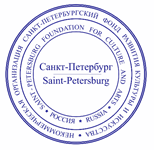 «УТВЕРЖДАЮ»Президент Некоммерческой организации 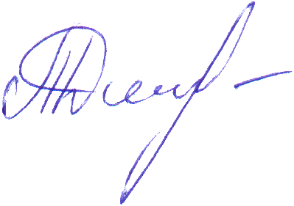 «СПб ФРКИ» _______________________Дмитришина Т.С. "8" марта 2021 г.Коллектив "Звоночек"
детская песня, 5 - 6 лет
Преподаватель - Сергеенко Алла Сергеевна
Концертмейстер - Петрова Евгения (домра)
ГБДОУ детский сад №7 Московского района Санкт - Петербурга Лауреат 1Хореографический коллектив «Забава» Категория 4-7лет, детский танецПреподаватель Орлова Алёна Владимировна Россия, г. Санкт- Петербург Центр"Центр Семья и Дети" Лауреат 3Команда по эстетической гимнастике «Андромеда»Спортивный танец, гимнастика.Категория: 5 – 6 лет Руководитель: Стрельченко Марина Константиновна.Россия, г. Санкт - Петербург, ДСК «Атлант»Лауреат 3Коллектив Grace kids
Современный танец, 8 -10 лет
Преподаватель - Якшова Любовь Викторовна
Студия танца diva  г Санкт-Петербург Лауреат 2Хореографический ансамбль «Смайл»
хореография, категория 9 - 10 лет
Преподаватель - Коршукова Елена Сергеевна
Концертмейстер - Педагоги: Упольникова Мария Сергеевна, Пешневский Александр Александрович, Львова Юлия Вениаминовна, Латыпова Анна Александровна
Дом Молодёжи Купчино 
г Санкт-ПетербургЛауреат 1Заяц НикитаКатегория до 6 лет, художественное словоРуководитель Акатьева Елена Владимировна Россия, г. Санкт-Петербург, ГБДОУ детский сад №8 Кировского района Санкт-ПетербургаЛауреат 2Сехин Артём5 лет, эстрадный вокалПреподаватель- Пьянусова Елена ФёдоровнаРоссия, г. Санкт- Петербург Пушкин	Студия творческого развития ArtMediaKidsДиректор студии -Бедюх Светлана Валерьевна Лауреат 1Зайцева Маруся5 лет, детская песняРуководитель – Бондаренко Елена АрнольдовнаКатегория «Начинающие»,СПб ГБУ «КДЦ «Ижорский», Студия эстрадной песни «Маленькие звездочки»Дипломант 1Акатьев НиколайКатегория - до 6 лет, художественное словоРуководитель Акатьева Елена Владимировна Россия, г. Санкт-Петербург, ГБДОУ детский сад №8 Кировского района Санкт-ПетербургаЛауреат 1Торбаева Нелли Эстрадный вокал, 6 летПедагог по вокалу Херувимова Ольга ЮрьевнаРоссия,  Санкт-Петербург, вокальная студия  «Добрый День»Дипломант 1Балышканов АртёмДетская песня, категория до 6 летРуководитель – Бондаренко Елена АрнольдовнаСПб ГБУ «КДЦ «Ижорский», Студия эстрадной песни «Маленькие звездочки»Дипломант 2Балышканова АринаДетская песня, категория до 6 детРуководитель – Бондаренко Елена АрнольдовнаСПб ГБУ «КДЦ «Ижорский», Студия эстрадной песни «Маленькие звездочки»Дипломант 2ДУЭТ
Мялик Владислава - Койло Мария
Вокал, категория 7-8 лет
Преподаватель - Пьянусова Елена Фёдоровна
ArtMediaKIDS 
г Санкт-ПетербургЛауреат 2Воронкова ПолинаКатегория «Начинающие», 8 летДетская песняРуководитель – Плясунова Светлана ВасильевнаХореограф – Таланцева Мария ВладимировнаМБОУ ДО «Маленькие звездочки»Лауреат 3Григорьев Александр8 лет, детская песня, категория «Начинающие»,Руководитель – Бондаренко Елена АрнольдовнаХореограф –Липатова Анастасия КонстантиновнаМБОУ ДО «Маленькие звездочки»Лауреат 3Пистрюга Никита8 лет, детская песня,Руководитель – Бондаренко Елена АрнольдовнаХореограф –Липатова Анастасия КонстантиновнаМБОУ ДО «Маленькие звездочки»Лауреат 2Сычева Алиса
эстрадная песня, 8 лет
Педагог - Сердобольская Ярослава Олеговна
Детский музыкальный коллектив "Фонтан.Чик" 
г. Санкт-ПетербургЛауреат 3Наумчук Эмилия8 лет, детская песняРуководитель – Плясунова Светлана ВасильевнаХореограф – Таланцева Мария ВладимировнаМБОУ ДО «Маленькие звездочки»Лауреат 2Бирина МарияДетская песняРуководитель – Плясунова Светлана ВасильевнаХореограф – Липатова Анастасия Константиновна«Детская категория- I» - 7-8 лет,МБОУ ДО «Маленькие звездочки»Дипломант 2Кускова СофияДетская песняРуководитель – Плясунова Светлана ВасильевнаХореограф – Липатова Анастасия Константиновна«Детская категория- I» - 7-8 лет,МБОУ ДО «Маленькие звездочки»Лауреат 3Кошелева АлинаДетская песняРуководитель – Бондаренко Елена АрнольдовнаХореограф – Липатова Анастасия Константиновна«Детская категория- I» - 7-8 лет,СПб ГБУ «КДЦ «Ижорский», Студия эстрадной песни «Маленькие звездочки»Лауреат 1Корчагина ЕкатеринаДетская песняРуководитель – Бондаренко Елена АрнольдовнаХореограф – Липатова Анастасия Константиновна«Детская категория- I» - 7-8 лет,МБОУ ДО «Маленькие звездочки»Лауреат 2Бобков Григорий 
Эстрадная песня, 7 лет
Преподаватель - Красновская Альбина Васильевна
г Санкт-Петербург Лауреат 1Ансамбль «Happy Girls»детская песня, категория «Начинающие» 7-8 лет,Руководитель – Плясунова Светлана ВасильевнаХореограф – Таланцева Мария ВладимировнаМБОУ ДО «Маленькие звездочки»Дипломант 2Ансамбль «Созвездие» Детская песняРуководитель – Плясунова Светлана ВасильевнаХореограф – Липатова Анастасия Константиновна«Детская категория- I» - 7-8 лет,МБОУ ДО «Маленькие звездочки»Лауреат 1Мялик Владислава
Вокал, 8 лет
Преподаватель - Пьянусова Елена Федоровна
Art Media KIDS 
Санкт-ПетербургЛауреат 1Горохова Ксения 
Детская песня, 7 летКатегория «Начинающие»
Преподаватель - Красновская Альбина Васильевна, г Санкт-Петербург, Дипломант 3Никулина Варвара 
8 лет, песня из мультфильма
Преподаватель - Красновская Альбина Васильевна
Студия детского творчества «Солнечный город» 
г Санкт-ПетербургДипломант 2Коллектив Группа "LAVA"
Эстрадное вокальное 
Категория: 8 - 10 лет
Преподаватель - Алина Виардо
Центр творческой свободы "Территория" 
г Санкт-ПетербургЛауреат 2Ансамбль «Блёстки»Руководитель – Бондаренко Елена АрнольдовнаХореограф –Липатова Анастасия Константиновна«Детская категория- II» -9-10 лет,СПб ГБУ «КДЦ «Ижорский», Студия эстрадной песни «Маленькие звездочки»Лауреат 1Вокальный ансамбль мальчиков«Индиго»Арсений Губанов, Иван КаравановАлексей Лавров, Филипп НейраКирилл Тетерин, Артём ЧистяковЭстрадный вокал, категория 9-10 летПедагог по вокалу  Херувимова Ольга ЮрьевнаРоссия, Санкт-Петербург, студия вокала «Добрый День»Дипломант 1Хореографический ансамбль «Смайл»
Хореография, категория 8 - 9 лет
Преподаватель - Коршукова Елена Сергеевна
Концертмейстер - Педагоги: Упольникова Мария Сергеевна, Пешневский Александр Александрович, Львова Юлия Вениаминовна, Латыпова Анна Александровна
Дом Молодёжи Купчино, г Санкт-ПетербургЛауреат 1Хореографический ансамбль «Смайл»
Хореография, 11 - 12 лет
Преподаватель - Коршукова Елена Сергеевна
Концертмейстер - Педагоги: Упольникова Мария Сергеевна, Пешневский Александр Александрович, Львова Юлия Вениаминовна, Латыпова Анна Александровна
Дом Молодёжи Купчино 
г Санкт-ПетербургЛауреат 1Санчез Элина
Классический танец, 12 лет
Педагог - Долгополова Елена Владимировна
Детская школа искусств им. Г.В.Свиридова 
г Санкт-ПетербургЛауреат 3Хореографический ансамбль «Подснежники»
Народный стилизованный танец 
Категория 11 -13 лет
Преподаватель - Кириллова Е.Ю., Китаева Д.О.
ГБУ «КДЦ «Ижорский», г. Санкт-ПетербургЛауреат 1Никулин Егор 
Песня из кинофильма, 9 лет, Категория «Начинающие»
Преподаватель - Красновская Альбина Васильевна
г Санкт-ПетербургДипломантНабатова ВалерияЭстрадная песня, категория 9-10 летРуководитель – Бондаренко Елена АрнольдовнаХореограф –Липатова Анастасия КонстантиновнаСПб ГБУ «КДЦ «Ижорский»Студия эстрадной песни «Маленькие звездочки»Лауреат 2ДУЭТГришмановская Дарья - Коникова ПолинаРуководитель – Бондаренко Елена АрнольдовнаХореограф –Липатова Анастасия Константиновна«Детская категория- II» -9-10 лет,СПб ГБУ «КДЦ «Ижорский», Студия эстрадной песни «Маленькие звездочки»Лауреат 1Дмитриев ФёдорПатриотическая песня, категория 9-10 летРуководитель – Бондаренко Елена АрнольдовнаСПб ГБУ «КДЦ «Ижорский», Студия эстрадной песни «Маленькие звездочки»Лауреат 1Окиташвили Елене Эстрадный вокал, 10 летПедагог по вокалу Джиловдарова Ксения КаровнаСанкт-Петербург, вокальная студия «Добрый День»Лауреат 3Учащиеся 2 класса хореографического отделения Новосветовской детской школы искусств
Детский танец, категория 8 - 9 лет
Преподаватель - Газданова Вероника Сергеевна, Азамова Нигина Шавкатовна, Фомина Оксана Дмитриевна, Золотуева Людмила Петровна.
МБУДО «Новосветовская детская школа искусств» 
пос. Новый Свет, Ленинградская область, Гатчинский р-н. Лауреат 1Учащиеся 5 класса хореографического отделения МБУДО "Новосветовская ДШИ"
Современная хореография
Категория 11 - 13 лет
Преподаватель - Азамова Н.Ш,Фомина О.Д, хореограф - Садова Ж.Ю.
МБУДО "Новосветовская ДШИ" 
поселок Новый Свет, Гатчинский район, Лен.облл., Ленинградская обл., Гатчинский р-он Лауреат 111-12Григорьева АлёнаДетская песня, категория 11-12 летРуководитель – Бондаренко Елена АрнольдовнаМБОУ ДО «Маленькие звездочки»Дипломант 1Малинина КсенияПесня на иностранном языке, категория 11-12 летРуководитель – Бондаренко Елена АрнольдовнаМБОУ ДО «Маленькие звездочки»Дипломант 1Гааг МаксимЭстрадная песня, категория 11-12 летРуководитель – Бондаренко Елена АрнольдовнаСПб ГБУ «КДЦ «Ижорский», Студия эстрадной песни «Маленькие звездочки»Лауреат 3Васильев МатвейДетская песня, категория 11-12 летРуководитель – Бондаренко Елена АрнольдовнаСПб ГБУ «КДЦ «Ижорский», Студия эстрадной песни «Маленькие звездочки»Лауреат 2Ненашева МарияПесня на иностранном языке, категория 11-12 летРуководитель – Бондаренко Елена АрнольдовнаХореограф – Липатова Анастасия КонстантиновнаСПб ГБУ «КДЦ «Ижорский», Студия эстрадной песни «Маленькие звездочки»Гран ПриВокальный дуэт «Визави»Григорьева Алена - Малинина КсенияРуководитель – Плясунова Светлана ВасильевнаХореограф – Липатова Анастасия Константиновна«Детская категория- III» - 11-12 лет,МБОУ ДО «Маленькие звездочки»Дипломант 1Вокальный Дуэт Барыгина Мишель - Минько ДаниилПесня из мюзиклаСмешанная категория 10 - 13 летРуководитель – Бондаренко Елена Арнольдовна МБОУ ДО «Маленькие звездочки»         Лауреат 2Кочубей АнастасияЭстрадный вокал, 11 летПедагог по вокалу Евстигнеева Татьяна СергеевнаРоссия, Санкт-Петербург, вокальная студия «Добрый День»Дипломант 1Огнева ДианаЭстрадный вокал, 11 летПедагог по вокалу Евстигнеева Татьяна СергеевнаРоссия, Санкт-Петербург, вокальная студия «Добрый День»ДипломантГусева АнастасияЭстрадный вокал, 11 летПедагог по вокалу Херувимова Ольга ЮрьевнаРоссия, Санкт-Петербург, вокальная студия «Добрый День»Лауреат 3Тулупенко АнастасияЭстрадный вокал, 11 летпесня на иностранном языке из кинофильма «Титаник»Педагог по вокалу - Херувимова Ольга ЮрьевнаРоссия, Санкт-Петербург, вокальная студия «Добрый День»Лауреат 3Ансамбль «Семь радуг»Руководитель – Бондаренко Елена АрнольдовнаХореограф –Липатова Анастасия Константиновна«Юношеская категория-I» - 13 -15 лет, МБОУ ДО «Маленькие звездочки»           Лауреат 1Опилкина КаринаКлассический танец, 7-8 летПедагог : Грудская Алина БорисовнаРоссия, г. Санкт-Петербург Русская Национальная Балетная Школа Илзе ЛиепаЛауреат 1Студия современной хореографии "Мел"
Эстрадный танец, категория 7-14 лет
Руководитель - Елтунова Мария Николаевна
г. Санкт-Петербург Лауреат 3Хореографический коллектив «Ассорти»
Эстрадный танец, категория 6 - 9 лет
Преподаватель - Елена Бабкова
Центр развития «Ассорти» 
г Санкт-ПетербургЛауреат 3Театр-студия " ДЕБЮТ"Детский танец, категория 7-11 летРуководитель -Култыгина Светлана АнатольевнаЦентр танцевального искусства и спорта, театр- студия "ДЕБЮТ"Лауреат 1Образцовый коллектив «Квазар»Категория 10-13 лет, Эстрадный танец руководитель Цыбина Наталья Леонидовнапедагог-балетмейстер Дондуков Юрий Валерьевич   г. Сертолово Ленинградская область, Сертоловский КСЦ «Спектр»Лауреат 1Театр-студия " ДЕБЮТ"Народный стилизованный танец, категория 9-11 летРуководитель -Култыгина Светлана АнатольевнаЦентр танцевального искусства и спорта, театр- студия "ДЕБЮТ"Лауреат 1Алексеев ДаниилПесня на иностранном языке, категория 13-15 Руководитель – Бондаренко Елена АрнольдовнаХореограф –Менькова Алёна ИвановнаМБОУ ДО «Маленькие звездочки» Дипломант 1Коноченкова ДарияПесня на иностранном языке, категория 13-15 Руководитель – Бондаренко Елена АрнольдовнаСПб ГБУ «КДЦ «Ижорский», Студия эстрадной песни «Маленькие звездочки»Дипломант 1Дуэт «Happy»Алексеева Мария - Назирова СамираРуководитель – Бондаренко Елена Арнольдовна«Юношеская категория-I» - 13 -15 лет,СПб ГБУ «КДЦ «Ижорский», Студия эстрадной песни «Маленькие звездочки»Лауреат 2Вокальная группа 7Руководитель – Бондаренко Елена АрнольдовнаХореограф –Липатова Анастасия Константиновна«Юношеская категория-I» - 13 -15 лет,МБОУ ДО «Маленькие звездочки» Лауреат 2Хореографический коллектив «Вираж»Современная хореография, категория 13-15 лет.Руководитель - Цыбина Ксения Леонидовнаг. Сертолово Ленинградская область, Сертоловский КСЦ «Спектр»Лауреат 2ТРИО
Кобзева Вера, Янкевич Таисия, Савенкова Анна
Категория 13-15 лет,Па-де-труа из балета "Пахита"
Преподаватель - Белова Наталья Юрьевна
СПб ГБОУ СОШ N654, г Санкт-Петербург Лауреат 1Танцевальный коллектив "Сияние"
Современная хореография, категория 13 - 15 лет
Руководитель - Симовонова Анастасия Сергеевна
МОУ "СОШ "Свердловский центр образования" 
пгт им. Свердлова, Ленинградская область, Всеволожский район Лауреат 3Хореографический коллектив «Школьные годы»Эстрадный танец, категория -13-15 лет. Руководитель- Благовская Елена Владимировна г. Сертолово Ленинградская область, Сертоловский КСЦ «Спектр»Дипломант 2Студия современной хореографии "Мел"
Современная хореография, категория 7-14лет
Руководитель - Елтунова Мария Николаевна
г. Санкт-ПетербургДипломант 1Екимова УльянаПесня на иностранном языке, категория 13-15 Руководитель – Бондаренко Елена АрнольдовнаХореограф –Липатова Анастасия КонстантиновнаСПб ГБУ «КДЦ «Ижорский», Студия эстрадной песни «Маленькие звездочки»                 Лауреат 2Исаев МаксимПесня на иностранном языке, категория 13-15 Руководитель – Бондаренко Елена АрнольдовнаХореограф –Липатова Анастасия КонстантиновнаСПб ГБУ «КДЦ «Ижорский», Студия эстрадной песни «Маленькие звездочки»                  Дипломант 1Назирова СамираПесня на иностранном языке, категория 13-15 Руководитель – Бондаренко Елена Арнольдовна«Юношеская категория-I» - 13 -15 лет,СПб ГБУ «КДЦ «Ижорский», Студия эстрадной песни «Маленькие звездочки»            Лауреат 3Корчагина АнастасияЭстрадная песня, категория 13-15Руководитель – Бондаренко Елена АрнольдовнаМБОУ ДО «Маленькие звездочки»         Лауреат 3Минько ДаниилЭстрадная стилизация народной песниКатегория 13 -15 летРуководитель – Бондаренко Елена Арнольдовн МБОУ ДО «Маленькие звездочки»                    Лауреат 1Солдатова ВалерияЭстрадная песняРуководитель – Бондаренко Елена Арнольдовна«Юношеская категория-I» - 13 -15 лет, МБОУ ДО «Маленькие звездочки»                         Лауреат 1Дуэт «Dolche» Волкова Анна - Киргетова Ксения эстрадная песня, Смешанная категория 15- 16 Руководитель – Бондаренко Елена АрнольдовнаСПб ГБУ «КДЦ «Ижорский», Студия эстрадной песни «Маленькие звездочки»            Лауреат 2Алексеева МарияЭстрадная стилизация народной песниКатегория 13 -15 лет,Руководитель – Бондаренко Елена АрнольдовнаСПб ГБУ «КДЦ «Ижорский», Студия эстрадной песни «Маленькие звездочки»            Лауреат 2Дуэт «Колибри»Корчагина Анастасия - Солдатова ВалерияРуководитель – Бондаренко Елена Арнольдовна«Юношеская категория-I» - 13 -15 лет МБОУ ДО «Маленькие звездочки»         Лауреат 1Волкова Аннапесня из мюзикла, категория 13-15 летРуководитель – Бондаренко Елена АрнольдовнаСПб ГБУ «КДЦ «Ижорский», Студия эстрадной песни «Маленькие звездочки»            Лауреат 1Киргетова КсенияПатриотическая песня, категория 16-18Руководитель – Бондаренко Елена АрнольдовнаСПб ГБУ «КДЦ «Ижорский», Студия эстрадной песни «Маленькие звездочки»            Лауреат 3Старший хор «Галактика»Категория 13-15 летРуководитель Кудрявцева Надежда ВасильевнаКонцертмейстер Богданова Юлия Борисовна Россия, Московская область, г. Подольск МУ ДО «ДМШ№ 1»Лауреат 2Хореографический коллектив «Айседора»Возрастная категория «Молодёжь»Номинация «эстрадный танец»Худ. рук., хореограф – Петрова Лидия ВалерьевнаРоссия, г. ПсковДипломант 1Студия танца "ГарДАрикА"
народный танец и стилизация, категория 9-10 лет
Педагог Д.О. - Сергеева Юлия Александровна, Вшивков Евгений Александрович, Захваткина Ирина Александровна
Концертмейстер - Смертин Александр Валерьевич, Скоробогатова Дарья Алексеевна
ГБУ ДО ДД(Ю)Т Московского района Санкт-Петербурга Лауреат 3Театр-студия " ДЕБЮТ"Эстрадный танец, категория 12-13 летРуководитель -Култыгина Светлана АнатольевнаЦентр танцевального искусства и спорта, театр- студия "ДЕБЮТ"Лауреат 1Студия танца "ГарДАрикА"
Народный танец и стилизация 
Категория 12 - 14 лет
Педагог Д.О. - Сергеева Юлия Александровна, Вшивков Евгений Александрович, Захваткина Ирина Александровна
Концертмейстер - Смертин Александр Валерьевич, Скоробогатова Дарья Алексеевна
ГБУ ДО ДД(Ю)Т Московского района Санкт-Петербурга Лауреат 2Астахов СеменКатегория 7-8 летРуководитель – Кудрявцева Надежда ВасильевнаРоссия, Московская область, г. Подольск МУ ДО «ДМШ№ 1»Лауреат 3Морозова НатальяКатегория 7-8 летРуководитель – Кудрявцева Надежда ВасильевнаРоссия, Московская область, г. Подольск МУ ДО «ДМШ№ 1»Лауреат 2Бойцова НадеждаКатегория 9-10 летРуководитель – Кудрявцева Надежда ВасильевнаРоссия, Московская область, г. Подольск МУ ДО «ДМШ№ 1»Лауреат 3Романюк ЛилияЭстрадный вокал, 9 летПреподаватель-  Ковалева Юлия ВладимировнаМуниципальное бюджетное учреждение дополнительного образования «Кузьмоловская школа искусств» Лауреат 1Эстрадная вокально-хореографическая студия «Форте»Юношеская категория 13-15 летНародный танец и стилизацияРуководители- педагоги ДО Уфимцева Татьяна Ивановна, Елантьева Светлана ВладимировнаГБУ ДО ДДТ Приморского района Санкт-ПетербургаЛауреат 1Студия танца "Глобус"
народный танец и стилизация
Категория 13 - 15 лет
Педагог - Комлева Татьяна Сергеевна
Saint-PetersburgЛауреат 1Чигинская Василиса
Народный танец, 13 лет
Руководитель - Медведева Екатерина Андреевна
ГБНОУ ДУМ Дворец учащейся молодежи СПБ. Студия фламенко "La Plaza"
г Санкт-Петербург, Ленинградская областьЛауреат 1Театр-студия " ДЕБЮТ"Эстрадный танец, категория 14-16 летРуководитель -Култыгина Светлана АнатольевнаЦентр танцевального искусства и спорта, театр- студия "ДЕБЮТ"Гран ПриХореографический коллектив «Айседора»Возрастная категория «Молодёжь»Номинация – современная хореографияХуд. рук., хореограф – Петрова Лидия ВалерьевнаРоссия, г. ПсковЛауреат 3Прокопович ЕкатеринаЭстрадный вокал, 12 лет.Преподаватель-Ковалева Юлия ВладимировнаОбразцовый коллектив детская эстрадная студия «Арлекино»МБУДО «Кузьмоловская школа искусств» Лауреат 3Федорова  ЕкатеринаЭстрадный вокал, 13 лет.Преподаватель-Ковалева Юлия ВладимировнаОбразцовый коллектив детская эстрадная студия «Арлекино» .МБУДО «Кузьмоловская школа искусств» Лауреат 1Давыдова АринаКатегория 13-15 летРуководитель – Кудрявцева Надежда ВасильевнаРоссия, Московская область, г. Подольск МУ ДО «ДМШ№ 1»Лауреат 3Кунин ФедорКатегория 13-15 летРуководитель – Кудрявцева Надежда ВасильевнаРоссия, Московская область, г. Подольск МУ ДО «ДМШ№ 1»Лауреат 3Григорян МарияКатегория 16-18 летРуководитель – Кудрявцева Надежда ВасильевнаРоссия, Московская область, г. Подольск МУ ДО «ДМШ№ 1»Лауреат 1Люфт ВероникаКатегория 16-18 летРуководитель – Кудрявцева Надежда ВасильевнаРоссия, Московская область, г. Подольск МУ ДО «ДМШ№ 1»Лауреат 2Кудрявцева СофьяКатегория 16-18 летРуководитель – Кудрявцева Надежда ВасильевнаРоссия, Московская область, г. Подольск МУ ДО «ДМШ№ 1»Лауреат 2Романова ЭвелинаКатегория 16-18 летРуководитель – Кудрявцева Надежда ВасильевнаРоссия, Московская область, г. Подольск МУ ДО «ДМШ№ 1»Лауреат 3Насибова АйсельКатегория 16-18 летРуководитель – Кудрявцева Надежда ВасильевнаРоссия, Московская область, г. Подольск МУ ДО «ДМШ№ 1»Дипломант 2Гусева ПолинаКатегория 16-18 летРуководитель – Кудрявцева Надежда ВасильевнаРоссия, Московская область, г. Подольск МУ ДО «ДМШ№ 1»Дипломант 2Вокальный ансамбль «Надежда»Категория 13-15Руководитель – Кудрявцева Надежда ВасильевнаКонцертмейстер Богданова Юлия Борисовна Россия, Московская область, г. Подольск МУ ДО «ДМШ№ 1»Лауреат 2Ардатова МаргаритаЭстрадный вокал, 19 летКатегория «Молодежь» - 19-25 летпесня на иностранном языкеРоссия, Санкт-Петербург, Институт кино и телевидения, Факультет экранных искусствЛауреат 2Алексеева Любовь ВикторовнаКатегория: сениоры 36+народное пение (аутентичный фольклор)Россия, Республика Саха (Якутия), г.Ленск, МКО ДО «Детская школа искусств г.Ленска»Лауреат 1Сивцев Евгений Валерьевич Категория: сениоры 36+Национальные музыкальные инструменты (якутский варган Хомус с элементами этнического пения)Россия, Республика Саха (Якутия), г.Ленск, МКО ДО «Детская школа искусств г.Ленска»Лауреат 1